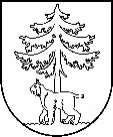 JĒKABPILS PILSĒTAS PAŠVALDĪBAIEPIRKUMU KOMISIJA Reģistrācijas Nr.90000024205Brīvības iela 120, Jēkabpils, LV – 5201Tālrunis 65236777, fakss 65207304, elektroniskais pasts vpa@jekabpils.lvJēkabpilī19.12.2017.  Nr. 1.2.13.1/360Visiem piegādātajiemPar publisko iepirkumu ar identifikācijas nr. JPP 2017/62Jēkabpils pilsētas pašvaldības iepirkuma komisija ir saņēmusi piegādātāja jautājumu par publisko iepirkumu “Objekta “Jēkabpils multifunkcionālās sporta halles jaunbūve Brīvības ielā 289B, Jēkabpilī” būvprojekta ekspertīzes un būvuzraudzības veikšana”, identifikācijas Nr. JPP 2017/62, izskatījusi to un sniedz atbildi:Jautājums: Pretendents iepazinās ar izsludinātā iepirkuma nolikumā noteiktajām pretendentu un speciālistu kvalifikācijas prasībām, kas ir jāapliecina ar noteiktiem pieredzi apstiprinošiem dokumentiem (atsauksmes, akti vai būvdarbu žurnāla kopijas un c.t.). Šos, nolikumā prasītos, apstiprinošos dokumentus, ir jāpieprasa minēto būvju īpašniekiem vai valdītājiem.	Saistībā ar Ziemassvētku un Jaungada brīvdienām, jau pēc 22.decembra netiks garantēta saziņa ar attiecīgo iestāžu vai īpašnieku atbildīgajām personām un pieprasīto apstiprinājumu dokumentu laicīga saņemšana.	Lai varētu kvalitatīvi sagatavot piedāvājumu un garantēti pievienot piedāvājumam visus nepieciešamos apliecinājumus, lūdzam pagarināt noteikto piedāvājumu iesniegšanas laiku par divām nedēļām un tas būtu 2018.gada 17.janvāris.Atbilde: Saskaņā ar Latvijas Republikas likuma “Par svētku, atceres un atzīmējamām dienām” 1.pantu par svētku dienām ir noteiktas 24., 25., 26.decembris, 31.decembris un 1.janvāris, no kurām trīs svētku dienas iekrīt darba dienās, kas uzskatāmas par brīvdienām. Pārējās darba dienās iestādēs tiek nodrošināta nepārtraukta darbība, līdz ar to nav pamata uzskatīt, ka pēc 2017.gada 22.decembra netiks garantēta saziņa. Ņemot vērā iepriekš minēto, piedāvājumu iesniegšanas termiņš (03.01.2018. plkst. 14:00) netiks pagarināts.Komisijas priekšsēdētāja       								L.MeldrājaStankevica  65207309